 						`	Siedlce, 2020.12.03                                                                     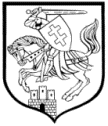 Prezydent Miasta        Siedlce                 OBWIESZCZENIEo możliwości udziału społeczeństwa w strategicznej ocenie oddziaływania na środowisko skutków realizacji postanowień  Studium uwarunkowań i kierunków zagospodarowania przestrzennego miasta Siedlce.Na podstawie art. 39 w związku z art. 46 ustawy z dnia 03 października 2008 r. o udostępnianiu informacji o środowisku i jego ochronie, udziale społeczeństwa  w ochronie środowiska oraz  o ocenach oddziaływania na środowisko (Dz. U. z 2020 r., poz. 283, z póź. zm.) w związku z Uchwałą                                  Nr XXX/567/2013 Rady Miasta Siedlce z dnia 26 kwietnia 2013 r. w sprawie przystąpienia                                  do  sporządzania  Studium uwarunkowań i kierunków zagospodarowania przestrzennego miasta Siedlcez a w i a d a m i a mo wyłożeniu do publicznego wglądu projektu Studium uwarunkowań i kierunków zagospodarowania przestrzennego miasta Siedlce wraz z Prognozą oddziaływania                  na środowisko. 	Dokumenty wyłożone będą do publicznego wglądu w dniach od 18.12.2020 r.                                do 2.02.2021 r.  w siedzibie Urzędu Miasta Siedlce, Skwer Niepodległości 2,  w godzinach                        od 8oo do 15oo.Uwagi i wnioski w postępowaniu w sprawie strategicznej oceny oddziaływania na środowisko,  w myśl art. 54 ust. 3 wyżej wymienionej ustawy,  należy składać do Prezydenta Miasta Siedlce do dnia 3.03.2021 r.  w formie papierowej na adres: Skwer Niepodległości 2, 08-110 Siedlce lub w formie  elektronicznej za pomocą Elektronicznej Skrzynki Podawczej Urzędu Miasta Siedlce e-PUAP: /0kg988ash7/skrytka. Organem właściwym do rozpatrzenia uwag i wniosków jest Prezydent Miasta Siedlce.Treść klauzuli informacyjnej dotyczącej przetwarzania danych osobowych jest dostępna na stronie internetowej miasta, w Biuletynie Informacji Publicznej oraz w siedzibie Urzędu Miasta Siedlce.					     PREZYDENT MIASTA 						Andrzej Sitnik